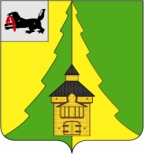 Российская Федерация	Иркутская область	Нижнеилимский муниципальный район	АДМИНИСТРАЦИЯ			ПОСТАНОВЛЕНИЕОт «23» ноября 2015 г.  №1271	г. Железногорск-Илимский«О внесении изменений в муниципальную программу администрации Нижнеилимского муниципального района «Развитие автомобильных дорог общего пользования местного значения вне границ населенных пунктов, в границах Нижнеилимского муниципального района на 2014-2017 годы», утвержденную Постановлением администрации Нижнеилимского муниципального района № 414 от 26.02.2015г.»В соответствии с Бюджетным кодексом Российской Федерации, Федеральным законом от 06.10.2003 года №131-ФЗ «Об общих принципах организации местного самоуправления в Российской Федерации», Порядком разработки, реализации и оценки эффективности реализации муниципальных программ администрации Нижнеилимского муниципального района, утвержденным постановлением администрации Нижнеилимского муниципального района от 23 октября 2013 года № 1728, руководствуясь Уставом муниципального образования «Нижнеилимский район» администрация Нижнеилимского муниципального районаПОСТАНОВЛЯЕТ:Внести следующие изменения в муниципальную программу администрации Нижнеилимского муниципального района «Развитие автомобильных дорог общего пользования местного значения вне границ населенных пунктов, в границах Нижнеилимского муниципального района на 2014-2017 годы» утвержденную Постановлением администрации Нижнеилимского муниципального района № 414 от 26.02.2015г. : П. 9 раздела 1 Главы 1 читать в следующей редакции: Финансирование муниципальной программы осуществляется за счет средств бюджета МО «Нижнеилимский район», в т.ч. 2016 г. за чет остатков бюджетных ассигнований муниципального дорожного фонда, не использованных в предыдущем финансовом году. Общий объем финансирования муниципальной программы составляет 28 774,4 тыс. руб., в том числе:1)	по подпрограммам:а)	подпрограмма   1     «Содержание и ремонт автомобильных дорог общего пользования местного значения вне границ населённых пунктов в границах Нижнеилимского муниципального района»  – 26 292,4 тыс. руб.;б)	подпрограмма   2   «Повышение безопасности дорожного движения в Нижнеилимском муниципальном районе»;2)	по годам:а)	2014 год – 3 405,3 тыс. руб.;б)	2015 год – 6 652,1 тыс. руб.;в)	2016 год – 7 499,9 тыс. руб.;г)   2017 год – 8 735,1 тыс. руб.П. 8 раздела 1 Главы 8 читать в следующей редакции: Финансирование плдпрограммы осуществляется за счет средств бюджета МО «Нижнеилимский район», в т.ч. 2016 г. за чет остатков бюджетных ассигнований муниципального дорожного фонда, не использованных в предыдущем финансовом году. Общий объем финансирования подпрограммы составляет 26 292,4 тыс. руб., в том числе:а)	2014 год – 3 405,3 тыс. руб.;б)	2015 год – 6 652,1 тыс. руб.;в)	2016 год – 7 499,9 тыс. руб.;г)   2017 год – 8 735,1 тыс. руб.Раздел 5 главы 8 читать в следующей редакции: Ориентировочные сроки и этапы решения проблемы программно-целевым методом.Предполагается, что Программа будет реализована в течение 2014-2017 годов.  Направление объемов финансирования муниципальной программы на 2014-2017 годы за счет средств дорожного фонда МО «Нижнеилимский район»:2. Данное постановление подлежит опубликованию в периодическом издании «Вестник Думы и администрации Нижнеилимского района» и на официальном сайте администрации Нижнеилимского района. 3. Контроль за исполнением настоящего постановления возложить на заместителя мэра по жилищной политике, градостроительству, энергетике, транспорту и связи В.В. Цвейгарта.Мэр района                                             М.С. РомановВ.Н. Каретников3-22-84Рассылка: в дело-2, отдел ЖКХ,ТиС; ДУМИ, ОСЭР, ФУ.Наименование мероприятия2014 г.2015 г.2016 г.2017 г.Наименование мероприятиятыс. руб.тыс. руб.тыс. руб.тыс. руб.Инвентаризация, паспортизация, разработка проектов межевания территорий, проведение кадастровых работ, регистрация прав в отношении земельных участков, занимаемых автомобильными дорогами общего пользования местного значения муниципального образования «Нижнеилимский район», дорожными сооружениями и другими объектами недвижимости, используемыми в дорожной деятельности, аренда, выкуп земельных участков, объектов недвижимости, используемых в дорожной деятельности, возмещение их стоимости0,0900,01 741,01 661,9Содержание автомобильных дорог автомобильных дорог общего пользования местного значения Нижнеилимского муниципального района1 875,22 257,32 214,32 454,2Выполнение работ по строительству, реконструкции, капитальному ремонту, текущему ремонту и содержанию  автомобильных дорог общего пользования местного значения МО "Нижнеилимский район" и искусственных сооружений на них.1 530,13 494,83544,64 619,0ИТОГО:3 405,36 652,17 499,98 735,1